SEGUICICROCIERA COSTA FASCINOSAMYKONOS SANTORINI E MALTADAL 17 AL 24 AGOSTO 2024Prezzo per personaQuota 3° e 4° letto adulto € 559 | Quota 3° e 4° letto bambino € 180LA QUOTA COMPRENDESistemazione in cabina e categoria scelta con imbarco da CATANIA.Pensione completa, con piatti gourmet nei Ristoranti Principali e cucina mediterranea e internazionale al Buffet.Tasse Portuali €180,00LA QUOTA NON COMPRENDEQuote di Servizio €77,00 obbligatorie da pagare in locoAssicurazione medico bagaglio annullamento 50€BevandeEscursioniExtra e tutto quanto non espressamente indicato nella “Quota comprende”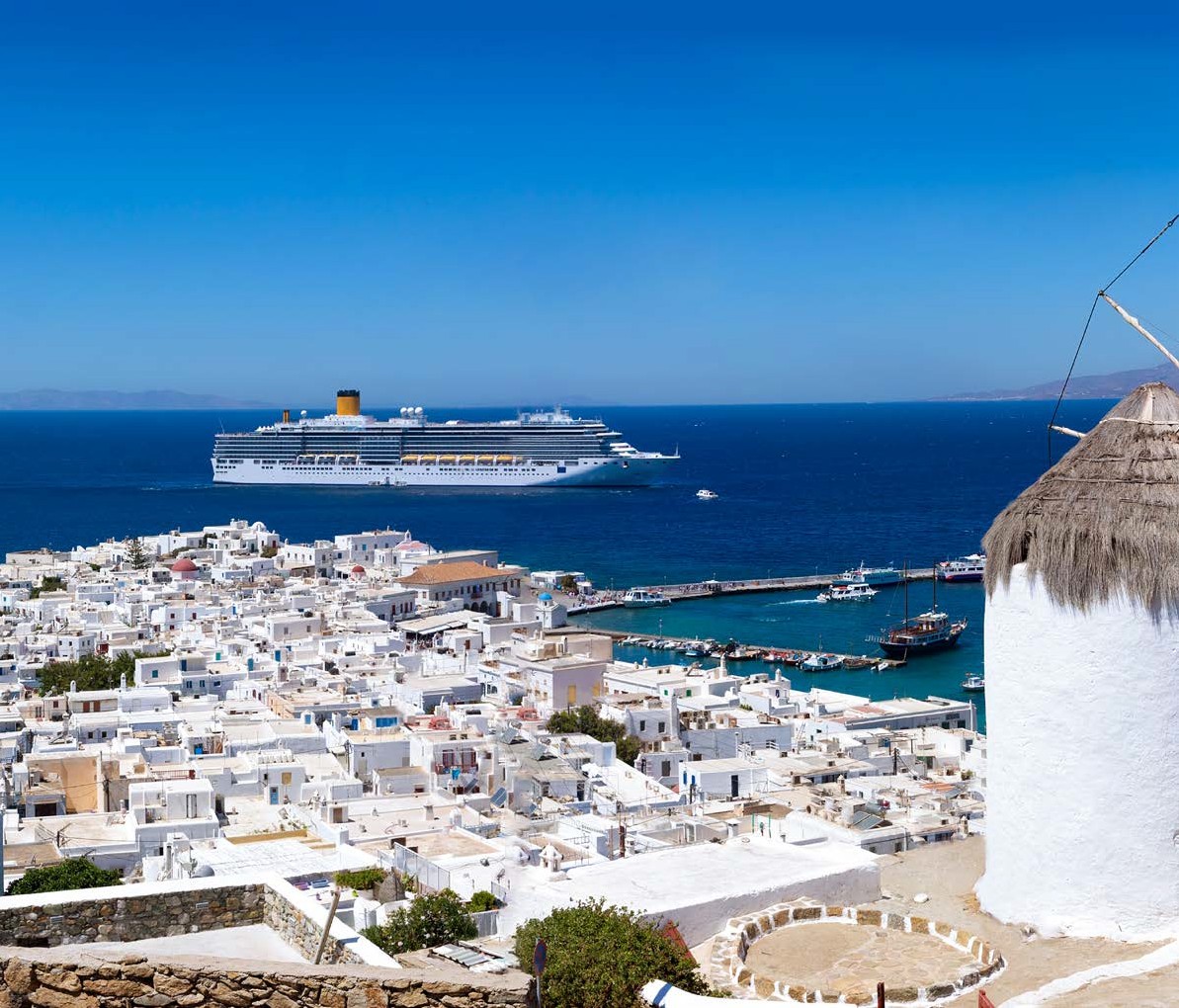 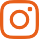 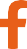 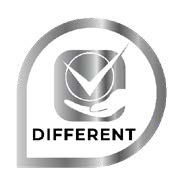 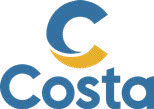 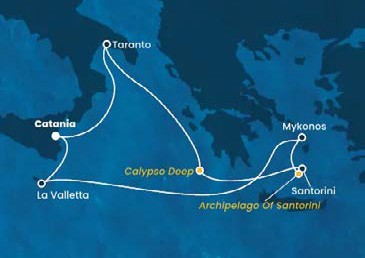 PARTENZA DI GRUPPO MINIMO 20 PAX4UCCC24CABINA DOPPIA INTERNA909 €CABINA DOPPIA ESTERNA1039 €CABINA DOPPIA BALCONE1099 €CABINA QUADRUPLA INTERNA1439 €CABINA QUADRUPLA ESTERNA1699 €CABINA QUADRUPLA BALCONE1859 €